Что такое «Адаптация»Когда ваш ребенок начинает посещать детский сад, он адаптируется к новым условиям. 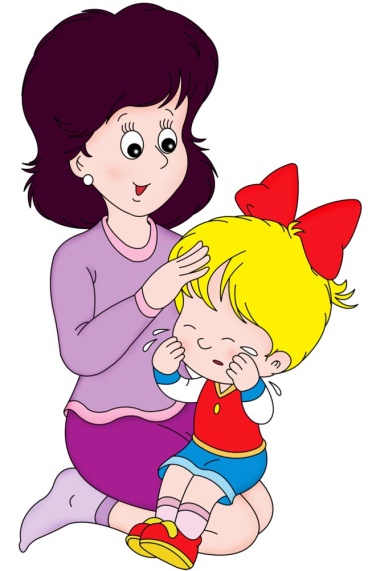 Адаптация - это приспособление организма к новой обстановке. То время, когда ребенок приспосабливается к детскому саду, является кризисным. По тому, как дети привыкают к дошкольному учреждению.Адаптационный период делят на 3 группы:                                      Легкий.Средний. Тяжелый.Легкая адаптация - почти половина детей составляет самую благополучную группу - они посещают садик без особых потерь.-временное нарушение сна (нормализуется в течение 7-10 дней) ;-временное нарушение аппетита (норма по истечении 10 дней) ;-неадекватные эмоциональные реакции (капризы, замкнутость, агрессия,    угнетенное состояние и т. д., изменения в речевой, ориентировочной и игровой активности приходит в норму за 20-30 дней;-характер взаимоотношений со взрослыми и двигательная активность практически не изменяются;-функциональные нарушения практически не выражены, нормализуются за 2-4 недели, заболеваний не возникает. Основные симптомы исчезают в течении месяца (2-3 недели нормативно) .    2. Средняя адаптация: все нарушения выражены более и длительно:- сон, аппетит восстанавливаются в течение 20-40 дней,- ориентировочная деятельность (20 дней,- речевая активность (30-40 дней,- эмоциональное состояние (30 дней,- двигательная активность, претерпевающая значительные изменения, приходит в норму за 30-35 дней.Взаимодействие со взрослыми и сверстниками не нарушается.Функциональные изменения отчетливо выражены, фиксируются заболевания.    3. Тяжелая адаптация:(от 2 до 6 месяцев) сопровождается грубым нарушением всех проявлений и реакций ребенка.Данный тип адаптации характеризуется:- снижением аппетита (иногда возникает рвота при кормлении,- резким нарушением сна,- ребенок нередко избегает контактов со сверстниками, пытается уединиться, отмечается проявление агрессии, подавленное состояние в течение долгого времени (ребенок плачет, пассивен, иногда происходит волнообразная смена настроения).- обычно видимые изменения происходят в речевой и двигательной активности, возможна временная задержка в психическом развитии.При тяжелой адаптации, как правило, дети заболевают в течение первых 10 дней и продолжают повторно болеть в течение всего времени привыкания к коллективу сверстников.4.Очень тяжелая адаптация: около полугода и более. Встает вопрос, – стоит ли ребенку оставаться в детском саду, возможно,                                                                                           он «несадовский» ребенок. Каждый ребенок индивидуален. Для каждого период адаптации в саду свой. Степень продолжительности привыкания зависит от разных факторов:характер ребенка, личность воспитателя, состояние здоровья малыша,атмосфера в семье, отношения между родителями, даже степень подготовки родителей отдать своего ребенка в сад тоже играет важную роль.Полная адаптация происходит в течение 2-3 месяцев, и вовремя этого периода надо как можно больше уделять внимания ребенку. Раньше забирать его из садика, если ребенок обедает в саду, то дома стоит уделить особое внимание ужину и готовить только любимые блюда вашего малыша, интересуйтесь делами ребенка, чем он занимался в садике, подружился ли с другими детьми, восхищайтесь его рисунками, которые он приносит домой.Адаптация ребенка в детском саду – советы:1. Готовьте ребенка к саду на позитивных нотах. Рассказывайте большехорошего малышу о садике, как ему там будет здорово, что он может делать там, чего нет дома, хвалите малыша почаще и говорите, что он уже вырос и стал большим и уже готов ходить в сад.2. Не растягивайте прощание. Когда уходите и оставляете ребенка в саду, то делайте это быстро и легко. Не показывайте ваших переживаний, потому что дети очень четко чувствуют эмоции родителей. Если вы все такие не можете скрыть своего волнения, то поручите отвести ребенка в сад кому-то другому, бабушке или папе, например.3. В период адаптации ребенка в детском саду как можно раньше забирайте ребенка домой.4. Дома должна быть атмосфера любви, доверия и спокойствия.5. Не нагружайте нервную систему малыша вовремя адаптации. Старайтесь уменьшить просмотр мультфильмов, не посещайте шумные места, такие как цирк, зоопарк, где ребенок может легко возбудиться.6. Не стоит слишком тепло одевать ребенка в садик.7. Не меняйте режим детского сада на время выходных.8. Игнорируйте капризы ребенка, не поддавайтесь его выходкам манипуляциям.9. Если что-то вас беспокоит в психике или здоровье ребенка, то не откладывайте визит к врачу.Желаем Вам удачи и здоровья вашим детям!Ваше чуткое отношение и доброе участие скоро принесут свои плоды, и ребенок будет с радость ходить в детский сад.